dodatek č. 4 ke smlouvě o dílo PROJEKTOVÁ DOKUMENTACE –    uzavřené podle § 2586 a násl. zákona č.89/2012 Sb., občanského zákoníku, ve znění pozdějších předpisůČíslo smlouvy objednatele:	 (Objednatel a zhotovitel společně jsou dále v textu označováni jako „smluvní strany“) Předmět dodatkuPředmětem tohoto dodatku č. 4 je rozšíření předmětu plnění smlouvy o práce spočívající v doplnění již dokončené a předané projektové dokumentace pro provedení Stavby, včetně výkazů výměr a krycích rozpočtů Stavby, ve smyslu odst. 1.2. smlouvy, ve znění pozdějších dodatků a úprav realizovaných v průběhu zadávacího řízení na zhotovitele (2020 až 2021) (pro účely tohoto dodatku a též jako „stávající PD Stavby“). Předmět plněníSmluvní strany se dohodly na rozšíření předmětu plnění tak, jak je uvedeno v doplněném odst.  1.24. smlouvy tohoto znění: 1.24. Součástí předmětu díla je doplnění stávající PD Stavby o –- jednostupňovou projektovou dokumentaci fotovoltaického systému (níže též jen „FVS“) na střechu stavebního objektu SO01 - budova školy (dále též jen „PD FVS škola“) a - jednostupňovou projektovou dokumentaci fotovoltaického systému na střechu stavebního objektu SO02 - budova tělocvičny (dále též jen „PD FVS tělocvična“), vše v podrobnosti odpovídající dokumentaci pro provedení stavby a včetně výkazů výměr a krycích rozpočtů, dále pak -propojení PD FVS škola a PD FVS tělocvična se stávajícími rozvody elektroinstalace Stavby a-nezbytná úprava všech ostatních částí stávající PD Stavby, na které má doplnění PD FVS škola a PD FVS tělocvična vliv (např. s ohledem na rozdělení části týkající se hromosvodu), včetně nezbytné úpravy výkazu výměr a krycího rozpočtu stávající PD.PD FVS škola a PD FVS tělocvična, jakož i celá projektová dokumentace Stavby, bude v souladu s: a)  aktualizovaným Průkazem energetické náročnosti budovy Novostavby ZŠ Říčany z 6/2022 (dále též jen „PENB 2022“), který předá objednatel zhotoviteli nejpozději při podpisu tohoto dodatku,b) požadavky Státního fondu životního prostředí (SFŽP) uvedenými v aktuálním dokumentu Pravidla pro žadatele a příjemce podpory v Operačním systému životního prostředí 2021-2027, z důvodu financování Stavby z prostředků EU (FVE se stává součástí dotační žádosti pro „pasiv škola, pasiv tělocvična a škola-zelené střechy a dotaci MŠMT“), a to ve znění předaném objednatelem zhotoviteli nejpozději při podpisu tohoto dodatku. Uvedené plnění proběhne ve dvou fázích a v tomto rozsahu:Pro účely podání žádostí o dotace: rámcová projektová dokumentace PD FVS škola a PD FVS tělocvična v míře podrobnosti, ze které budou patrné parametry FVS, umístění FVS na jednotlivých stavebních objektech, vliv FVS na stávající stavební objektydoplnění a úprava souhrnné technické zprávy SO01 - budova školy a SO02-  budova tělocvičny stávající PD Stavby, úprava výkresů střech, příp. jiné, změnou ovlivněné části stávající PD, v míře podrobnosti, ze které budou patrné parametry FVS, umístění FVS na jednotlivých stavebních objektech, vliv FVS na stávající stavební objekty, zejm. pak na elektrorozvody a zelené střechy, včetně souvisejících změn   vypracování rozpočtů FVS – v míře podrobnosti základního členění (tzv. agregovaný); položky rozpočtu budou oceněny dle aktuální hladiny cen stavebních prací a dodávek a respektující uznatelnost položek dle aktuálních dotačních projektůaktualizace výkazu výměr a kontrolního rozpočtu stávající PD Stavby, upravené ve smyslu tohoto dodatku, ocenění dle ÚRS 2022; výkaz výměr a krycí rozpočet zachová stejnou strukturu rozdělení jednotlivých položek z hlediska jejich uznatelnosti pro jednotlivé dotace a rozdělení na způsobilé/nezpůsobilé náklady v rámci aktuálních dotačních projektů, nedohodnou-li se smluvní strany jinak,doplnění aktuálního PENB 2022 a energetického posudku 2022 do stávající PDUvedená dokumentace bude předána zhotoviteli 2 x v listinné podobě a dále v elektronické podobě, tj. mailem, příp. prostřednictvím cloudového úložiště - textové soubory ve formátu DOC/DOCX a PDF, výkresová část ve formátu DWG a PDF, rozpočet ve formátu EXCEL.Pro účely žádosti o změnu stavby před dokončením a pro zadávací řízení na zhotovitele stavby, resp. dodavatele FVS, zhotovitel: vypracuje jednostupňovou projektovou dokumentaci FVS škola a jednostupňovou projektovou dokumentaci FVS tělocvična, v podrobnosti odpovídající dokumentaci pro provedení stavby, včetně výkazů výměr a krycích rozpočtů, přičemž bude v maximální míře respektovat veškeré parametry a struktury dokumentace dle odst. 1.24.1., položky budou oceněny dle nejaktuálnější cenové soustavy ÚRS,upraví všechny části stávající PD Stavby a související výkazy výměr a kontrolní rozpočty Stavby, které budou doplněním projektu FVS dotčeny, dle požadavku objednatele. Výkazy výměr a krycí rozpočty zachovají stejnou strukturu rozdělení jednotlivých položek z hlediska jejich uznatelnosti dle aktuálních dotačních projektů a rozdělení na způsobilé/nezpůsobilé náklady v rámci jednotlivých dotací. Upravený výkaz výměr a krycí rozpočet budou vycházet z agregovaného rozpočtu (1.24.1) a budou v maximální možné míře členění položek agregovaného rozpočtu respektovat.  V oceněném kontrolním rozpočtu budou položky oceněny dle aktuálního ceníku URS 2022.        Uvedená dokumentace bude předána zhotoviteli 8x v listinné podobě, 2x v elektronické podobě na CD, a to textové soubory ve formátu DOC/DOCX a PDF, výkresová část ve formátu DWG a PDF, výkaz výměr a krycí rozpočet ve formátu EXCEL, resp. v jiném formátu respektujícím náležitosti zákona č. 134/2016 Sb., o zadávání veřejných zakázek (ZZVZ), s uzamčenými položkami pro účely výběrového řízení na zhotovitele stavby, v souladu s platnou a účinnou úpravou pro oblast zadávání veřejných zakázek. Projektová dokumentace, vč. výkazu výměr, nesmí bezdůvodně uvádět konkrétní názvy výrobků a dodavatele, ani přesné parametry výrobků, ve smyslu ZZVZ.                     Kladná stanoviska a vyjádření dotčených orgánů státní správy pro účely podání žádosti o stavební povolení, resp. povolení změny stavby před dokončením zajistí objednatel.Termín plněníČlánek 2 SOD se doplňuje o odstavec 2.10 tohoto znění:2.10 Termín plnění, které je předmětem dodatku č. 4:2.10.1. Plnění v rozsahu dle odst. 1.24.1. této smlouvy bude objednateli předáno v termínu do čtyř týdnů od nabytí účinnosti dodatku č. 42.10.2. Plnění v rozsahu odst. 1.24.2. této smlouvy bude objednateli předáno v termínu do dvou měsíců od zaslání výzvy zhotoviteli k zahájení plnění. Součástí výzvy k zahájení plnění bude vyjádření společnosti ČEZ a.s., které stanoví technické podmínky připojení FVS a specifikaci distributora elektrické energie. Vyjádření ČEZ a.s. zajistí objednatel..Cena díla4.1. Změna ceny díla spočívá v úpravě čl. 5 odst. 5.1 SOD (doplnění o odst. 5.1.11. až odst. 5.1.13) a v úpravě odst. 5.3 SOD. Odst. 5.1. nově zní:Cena se sjednává dohodou smluvních stran jako konečná a nejvýše přípustná. Objednatel se zavazuje uhradit zhotoviteli pevnou cenu za zhotovení díla ve výši:4.2. Odst. 5.3. nově zní:5.3. Cena celkem v Kč činí:Platební podmínky5.1. Smluvní strany se dohodly, že plnění v rozsahu odst. 5.1.13 této smlouvy bude účtováno průběžně, dle skutečného počtu odpracovaných hodin. V případě, že účtované plnění dosáhne částky předpokládané v odst. 5.1.13. dohodnou se smluvní strany na dalším postupu. Plnění nad shora uvedený předpoklad není objednatel oprávněn požadovat a zhotovitel účtovat, bez vzájemné dohody o dalším plnění a bez uzavření dodatku k této smlouvěOstatní a závěrečná ustanoveníOstatní ustanovení smlouvy zůstávají v platnosti a nezměněné.Smluvní strany berou na vědomí, že tento dodatek SOD podléhá povinnosti uveřejnění v registru smluv vedeném Ministerstvem vnitra ČR. Smluvní strany prohlašují, že žádné údaje v tomto dodatku SOD netvoří předmět obchodního tajemství. Smluvní strany se dohodly, že uveřejnění tohoto dodatku SOD v registru smluv zajistí město Říčany.Tento dodatek č.  nabývá platnosti podpisem statutárních zástupců objednatele a zhotovitele a účinnosti dnem zveřejněním v registru smluv vedeném Ministerstvem vnitra ČR. Je sepsán ve 3 vyhotoveních, z nichž objednatel obdrží dvě a zhotovitel jedno vyhotovení. Rada města Říčany schválila uzavření tohoto dodatku č. 4 na svém jednání konaném dne  pod č. usnesení 22-38-005.Obě smluvní strany souhlasně prohlašují, že obsah a rozsah tohoto dodatku je jim znám a s jeho obsahem souhlasí, což stvrzují svým podpisem.OBJEDNATEL:Město Říčanysídlem:Masarykovo nám. 53/40, 251 01 Říčanyzastoupený:Ing. Davidem Michaličkou, starostou města	bankovní spojeníKB, a.s., pobočka Říčanyčíslo účtu:IČO:00240702DIČ:CZ00240702Identifikátor datové schránky:Skjbfwdtel.:Email:dále „Objednatel“ ZHOTOVITEL:místo podnikání:Korespondenční adresazastoupený:bankovní spojeníČSOB a.s., Kamenická 26/599, 170 00 Praha 7číslo účtu:IČO:DIČ:CZ02308002Identifikátor datové schránkytel.:emaildále „Zhotovitel“Popis činnostiKč bez DPHKč včetně DPHZa dopracování a odevzdání architektonické studie Stavby ZŠ v souladu s čl. 2.1. v příslušném počtu paré (vč. vizualizací, zákresů do fotografií) – ve výši max. 10 % z celkové ceny díla vč. AD, tzn. dle odst.5.3.2.800 000968 000Za vypracování a odevzdání dokumentace pro spojené územní a stavební řízení pro Stavbu ZŠ v příslušném počtu paré dle SOD ( vč. vizualizací, zákresů do fotografií)– v rozsahu dle odst. 2.2. - ve výši max. 20 % z celkové ceny díla vč. AD, tzn. dle odst.5.3.2  1 600 0001 936 000Za inženýrskou činnost za účelem podání žádosti o vydání spojeného územního rozhodnutí a stavebního povolení ZŠ, včetně podání této žádosti na příslušný stavební úřad – v rozsahu dle odst. 2.3. ve výši max. 10 % z celkové ceny díla vč. AD, tzn. dle odst.5.3.2  800 000968 000Po vydání příslušného správního rozhodnutí pro stavbu ZŠ ve výši max. 5 % z celkové ceny díla vč. AD, tzn. dle odst.5.3.2  400 000484 000Po nabytí právní moci příslušného správního rozhodnutí pro stavbu ZŠ ve výši max. 5 % z celkové ceny díla vč. AD, tzn. dle odst.5.3.2   400 000484 000Za vypracování projektové dokumentace pro provedení stavby ZŠ dle odst. 1.8. včetně tendrové dokumentace (výkaz výměr a rozpočet), vč. veškerých konstrukčních a architektonických detailů, spárořezů atp. a odevzdání v příslušném počtu paré objednateli dle SOD – v rozsahu dle odst. 2.4.4 470 0005 408 700Za vypracování jednostupňové projektové dokumentace „Parku před základní školou, Komenského náměstí, Říčany“, v úrovni dokumentace pro provedení stavby včetně tendrové dokumentace (výkaz výměr a rozpočet), vč. mobiliáře, plánu výsadby, veškerých konstrukčních a architektonických detailů, atp. a odevzdání v příslušném počtu paré objednateli dle SOD vč. inženýrské činnosti – v rozsahu dle odst. 1.2. a odst. 2.4.250 000302 500Za AD při realizaci Stavby  přičemž předpokládaný rozsah činnosti autorského dozoru je min. 20    h/měsíc ( v této době není zahrnuta doba potřebná pro dopravu AD na kontrolní dny stavby )450 000544 5005.1.9.Úprava projektové dokumentace, výkazu výměr a kontrolního rozpočtu v rozsahu dle přílohy č. 1 dodatku č. 3 SOD80 00096 8005.1.10Součinnost při přípravě a průběhu předběžných tržních konzultací. v rozsahu dle přílohy č. 1 dodatku č. 3 SOD120 000145 2005.1.11.Za plnění dle odst. 1.24.1. (FVS pro účely dotace) 10 00012 1005.1.12.Za plnění dle odst. 1.24.2. (FVS pro účely zadávacího řízení) 95 000114 9505.1.13Konzultace, dodatečné úpravy PD dle pokynu objednatele nad rámec této smlouvy v předpokládaném počtu 50 člověkohodin100 000121 000bez DPHvčetně DPH5.3.1.bez autorského dozoru5.3.2.včetně autorského dozoruV Říčanech, dne………….V Praze, dne…………………………….za objednatele:za zhotovitele:……………………………….………………………………                  Ing. David Michalička, starosta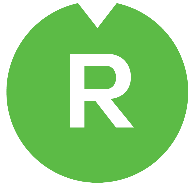 